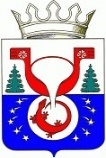 ТЕРРИТОРИАЛЬНАЯ ИЗБИРАТЕЛЬНАЯ КОМИССИЯОМУТНИНСКОГО РАЙОНАКИРОВСКОЙ ОБЛАСТИПОСТАНОВЛЕНИЕг. ОмутнинскО регистрации Печеницыной-Кузьминых Светланы Ивановны кандидатом на должность главы муниципального образования Омутнинское городское поселение Омутнинского района Кировской областиПроверив соблюдение требований Закона Кировской области «О выборах депутатов представительных органов и глав муниципальных образований в Кировской области» при выдвижении Шаталова Игоря Владимировича кандидатом на должность главы муниципального образования Омутнинское городское поселение Омутнинского района Кировской области,  рассмотрев документы, представленные в территориальную избирательную комиссию Омутнинского района Кировской области для регистрации кандидата, в соответствии с частью 1 статьи  3010 Закона Кировской области «О выборах депутатов представительных органов и глав муниципальных образований в Кировской области», на основании постановления Избирательной комиссии Кировской области от 28.11.2013    № 91/599 «О возложении полномочий избирательной комиссии Омутнинского городского поселения на территориальную избирательную комиссию Омутнинского района»,    территориальная избирательная комиссия Омутнинского района Кировской области ПОСТАНОВЛЯЕТ: Зарегистрировать Печеницыну-Кузьминых Светлану Ивановну 12 декабря 1972 года рождения, выдвинутую в порядке самовыдвижения кандидатом на должность главы муниципального образования Омутнинское городское поселение Омутнинского района Кировской области, 09.08.2022 года, в 12 часов 05 минут.Выдать Печеницыной-Кузьминых Светлане Ивановне  удостоверение о регистрации установленного образца. Передать для опубликования сведения  о зарегистрированном кандидате  в средства массовой информации печатное издание «Наша жизнь газета Омутнинского района» не позднее 10 августа 2022 года .Опубликовать настоящее постановление на официальном Интернет - сайте муниципального образования Омутнинский муниципальный район Кировской области (omutninsky.ru).09.08.2022№ 50/472Заместитель председателя территориальной избирательной комиссии Омутнинского района Н.Г.Королева Секретарьтерриториальной избирательной комиссии Омутнинского района  Е.И. Корякина